Отчёт.Тема: 12 декабря - День Конституции.  Дата проведения: 12.12.2022г.Присутствовало: 5 класс (14 человек)Цели: Обеспечить формирование у обучающихся представлений о главных положениях Конституции России;показать культурно-просветительское и воспитательное значение принципов Основного закона;сформировать уважение к Конституции Российской Федерации ;воспитать любовь к Родине, патриотизм, историческую память и преемственность поколений.       12 декабря Россия отмечает День Конституции — Основного закона государства, имеющего высшую юридическую силу и являющегося фундаментом законодательства.       В этот день в 1993 году по результатам всенародного голосования была принята Конституция Российской Федерации, по которой страна живет и сегодня.      Российский народ в июле 2020 года одобрил поправки в Основной закон. В частности, было установлено, что «Российская Федерация, объединённая тысячелетней историей, сохраняя память предков, передавших нам идеалы и веру в Бога, а также преемственность в развитии Российского государства, признаёт исторически сложившееся государственное единство». Была поправка, которая касается всех детей в нашей стране.      Важная часть Конституции — это положения о том, как устроено российское государство. Обратите внимание на первую статью, где сказано, что Россия — это правовое, демократическое, федеративное государство. Конституция России закрепляет права и устанавливает обязанности граждан. Зачем нужны права? Права человека — это высшая ценность. Они защищают граждан, позволяют им учиться, работать, развиваться!        Пусть этот праздник всегда придает силы и уверенность в достижении поставленных целей по укреплению государственности России.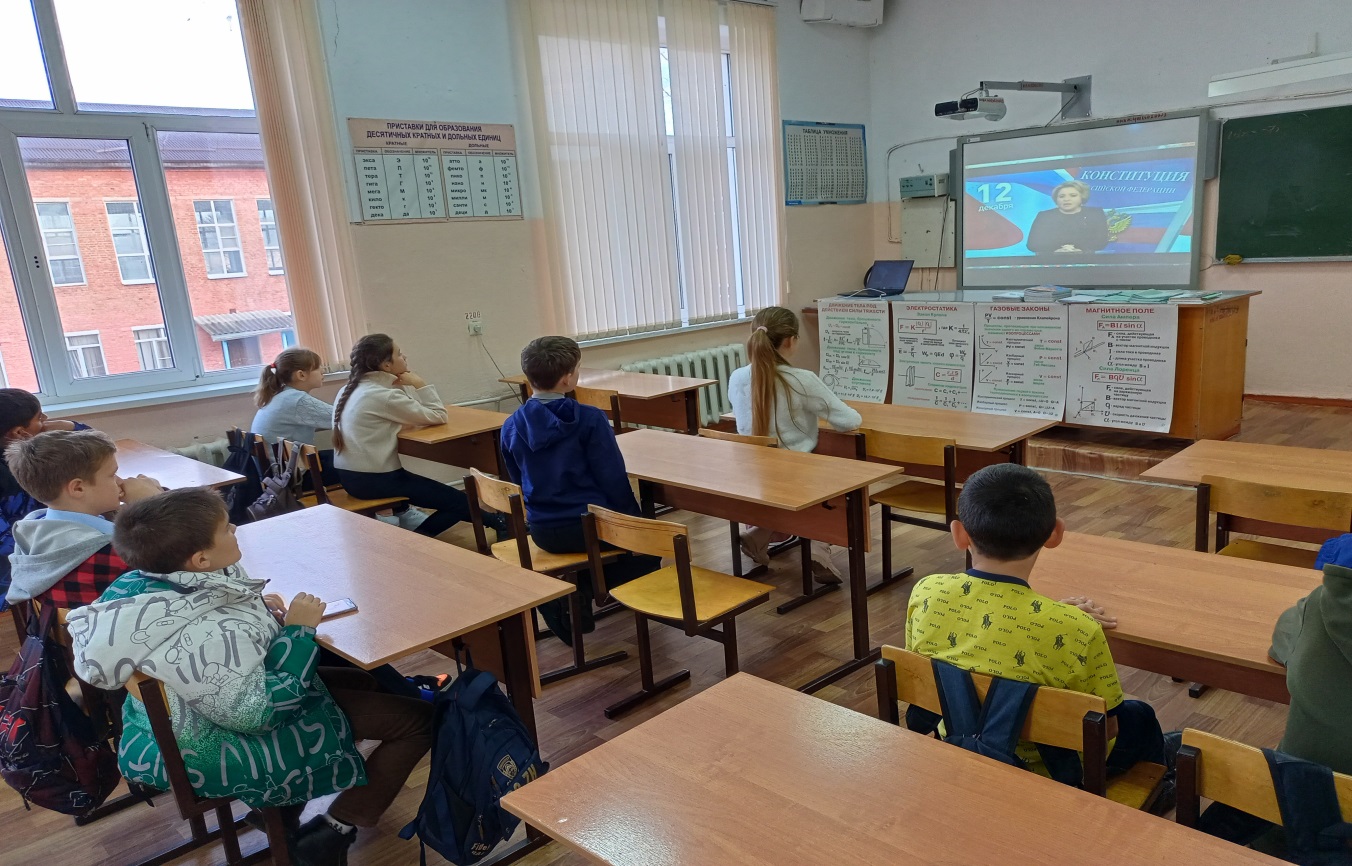 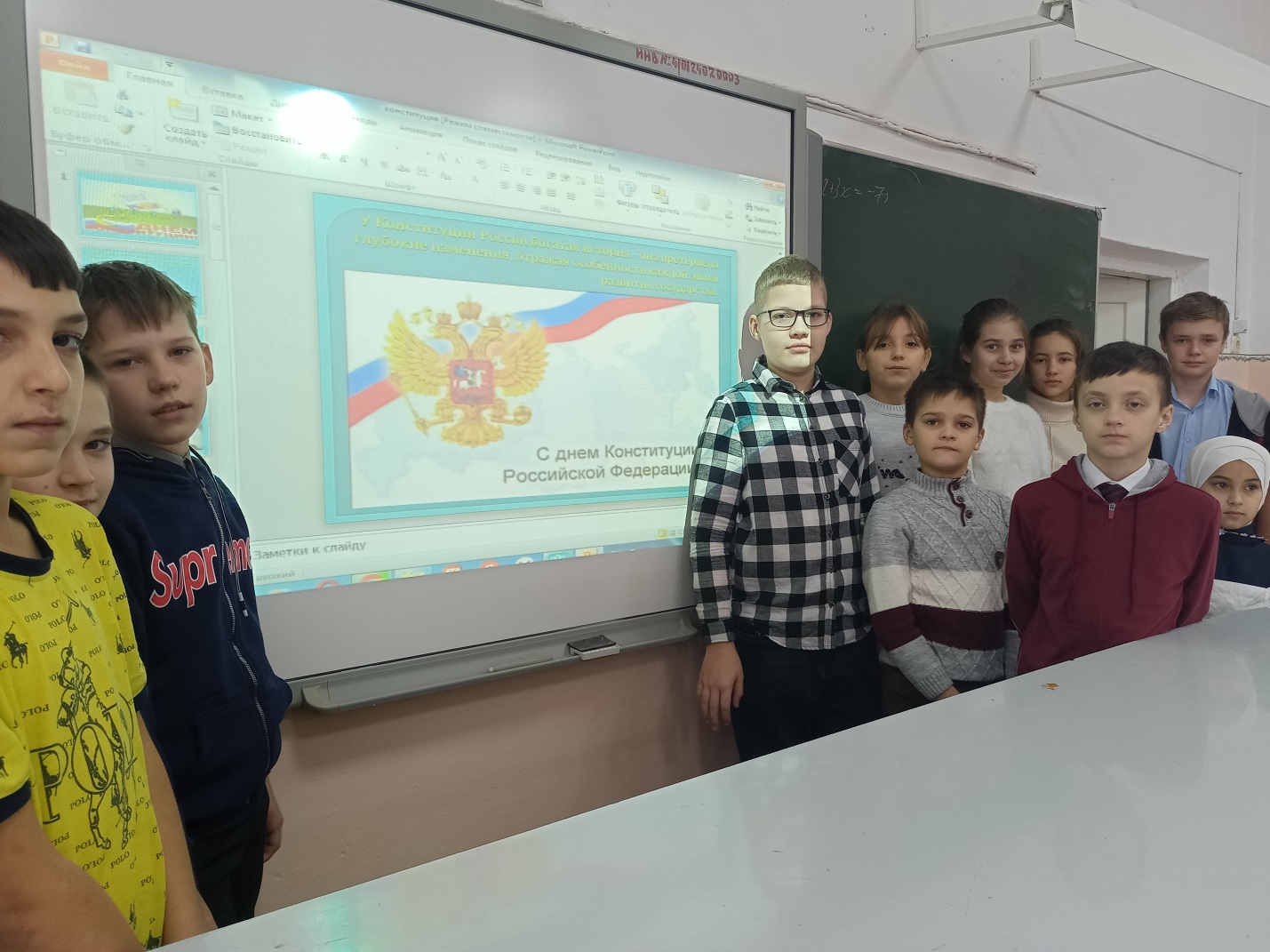 